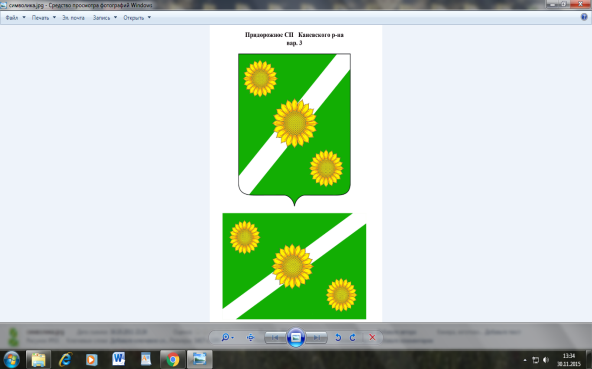 АДМИНИСТРАЦИЯ ПРИДОРОЖНОГО СЕЛЬСКОГО ПОСЕЛЕНИЯ КАНЕВСКОГО РАЙОНА  Постановлениеот 12 декабря 2016 года			                                              № 140станица ПридорожнаяОб установлении Порядка определения платы по соглашению об установлении сервитута в отношении земельных участков, находящихся в собственности Придорожного сельского поселения Каневского районаВ целях реализации подпункта 3 пункта 2 статьи 39.25 Земельного кодекса Российской Федерации, постановления главы администрации (губернатора) Краснодарского края от 10 апреля 2015 г. N 309  "Об установлении Порядка определения платы по соглашению об установлении сервитута в отношении земельных участков, находящихся в собственности Краснодарского края, а также земельных участков, государственная собственность на которые не разграничена, на территории Краснодарского края", п о с т а н о в л я ю:          1. Утвердить Порядок определения платы по соглашению об установлении сервитута в отношении земельных участков, находящихся в собственности Придорожного сельского поселения согласно приложению к настоящему постановлению.Общему отделу администрации Придорожного сельского поселения Каневского района (Ракова):2.1. Разместить настоящее постановление на официальном сайте администрации Придорожного сельского поселения Каневского района в информационно-телекоммуникационной сети «Интернет».2.2. Обеспечить официальное обнародование данного постановления.3. Контроль за выполнением настоящего постановления возложить на заместителя главы Придорожного сельского поселения Каневского района Е.А. Ракову.4. Настоящее постановление вступает в силу со дня его обнародования.Глава Придорожного сельского поселения Каневского района				                А.Н. КамышанПРИЛОЖЕНИЕ УТВЕРЖДЕНпостановлением администрацииПридорожного сельского поселенияКаневского районаОт 12.12.2016г. № 140Порядок 
определения платы по соглашению об установлении сервитута в отношении земельных участков, находящихся в собственности Придорожного сельского поселения
1. Настоящий Порядок устанавливает правила определения размера платы по соглашению об установлении сервитута в отношении земельных участков, находящихся в собственности Придорожного сельского поселения (далее - земельные участки), если иное не установлено федеральными законами.2. Размер ежегодной платы по соглашению об установлении сервитута в отношении земельных участков определяется независимым оценщиком в соответствии с законодательством Российской Федерации об оценочной деятельности.3. Размер ежегодной платы по соглашению об установлении сервитута, заключенному в отношении земельных участков, предоставленных в постоянное (бессрочное) пользование, либо в пожизненное наследуемое владение, либо в аренду, может быть определен как разница рыночной стоимости указанных прав на земельный участок до и после установления сервитута, которая определяется независимым оценщиком в соответствии с законодательством Российской Федерации об оценочной деятельности.4. Смена правообладателя земельного участка не является основанием для пересмотра размера платы по соглашению об установлении сервитута, определенного в соответствии с настоящим Порядком.5. В случае если сервитут устанавливается в отношении части земельного участка, размер платы по соглашению об установлении сервитута определяется пропорционально площади этой части земельного участка в соответствии с настоящим Порядком.Ведущий специалист общего отдела администрации Придорожного сельского поселения Каневского района 				                 Е.В. Емельянова 